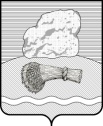 РОССИЙСКАЯ ФЕДЕРАЦИЯКалужская областьДуминичский районАдминистрация сельского поселения«ДЕРЕВНЯ ДУМИНИЧИ» ПОСТАНОВЛЕНИЕот «06» июля 2017 г.                                                                                       №  30            О внесении  изменений  в Постановление администрации сельского поселения «Деревня Думиничи» № 65 от 15.11.2016г «Об утверждении  муниципальной программы «Благоустройство территории сельского поселения «Деревня Думиничи» на 2017 – 2020 годы»»       В связи с необходимостью развития и поддержки сферы благоустройства сельского поселения «Деревня Думиничи», определения приоритетных направлений и разработки комплекса конкретных мер развития отрасли на 2017-2020 годы и руководствуясь Федеральным законом № 131 –ФЗ от 06.10.2003 «Об общих принципах организации местного самоуправления в Российской Федерации», Уставом сельского поселения «Деревня Думиничи»    ПОСТАНОВЛЯЮ:            Внести в Постановление администрации сельского поселения «Деревня Думиничи» от 15.11.2016г №65 «Об утверждении  муниципальной программы «Благоустройство территории сельского поселения «Деревня Думиничи» на 2017 – 2020 годы»» следующие изменения:1.1. Внести изменения в п.7 паспорта муниципальной программы «Благоустройство территории СП «Деревня Думиничи» на 2017-2020 годы» «Объемы финансирования муниципальной Программы за счет всех источников финансирования»  « Общий объем финансирования Программы всего»  число «1670580.00»  заменить числом «1668591.66», «2017г» число «417645.00» заменить числом «415656.66»1.2. Внести изменения в подпункт 6.1 пункта 6 муниципальной программы «Благоустройство территории СП «Деревня Думиничи» на 2017-2020 годы» «Общий объем финансовых ресурсов, необходимых для реализации муниципальной программы всего»  число «1670580.00» заменить числом «1668591.66», «2017г» число «417645.00» заменить числом «415656.66».         1.3. Внести изменения в пункт  8  «Перечень мероприятий, необходимых для реализации муниципальной программы «Благоустройство  территории сельского поселения «Деревня Думиничи» на 2017-2020г» основное мероприятие: уличное освещение территории населенных пунктов сельского поселения «Деревня Думиничи» сумма расходов всего число «1096000.00» заменить числом «1109339.34», «2017г» число «274000.00» заменить числом «287339.34». Основное мероприятие: организация и содержание объектов благоустройства территории населенных пунктов сельского поселения «Деревня Думиничи» сумма расходов всего число «579580.00» заменить числом «559252.32», «2017г» число «143645.00» заменить числом «128317.32».Постановление вступает в силу после обнародования.Контроль за исполнением настоящего  постановления  оставляю за собой.              Глава  администрации                                                                 Г.Н.Чухонцева